TAOTLUS KIIGEMETSA KOOLI VASUVÕTMISEKS Palun võtta minu tütar/poeg.............................................................................….......           vastu  Kiigemetsa Kooli  …………..  klassi  alates …………………………………. ja väljastada õpilaspilet.  Õpilase andmedVanemate/esindajate andmedAnnan koolile nõusoleku rakendada minu lapsele kehtiva koolivälise nõustamismeeskonna soovitusi õppe- kasvatustöö korraldamiseks.  JAH 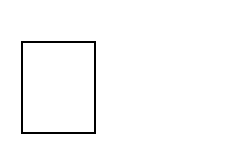 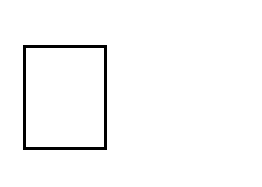 Haridusasutuse nimi kust laps kooli tuleb: …..............................................................   ………………………………………………………………………………………Palun võtta minu poeg/tütar …............................................................................  vastu Kiigemetsa Kooli õpilaskodusse alates ......................................................... Olen teadlik, et õpilane on kohustatud kinni pidama õpilasreeglitest ja kodukorrast. Kooli vara pahatahtliku lõhkumise korral heastan tekitatud kahju. Lapsevanem/eestkostja: ................................................................................................... (nimi ja  allkiri) Kuupäev:...................................... NimiIsikukoodElukoht TelefonE-postNimiIsikukoodElukohtTelefonE-postNimiIsikukoodElukohtTelefonE-post